Об отмене решения Совета сельского поселения Енгалышевскийсельсовет муниципального района Чишминский районРеспублики Башкортостан от 22 октября 2012 года № 39«Об утверждении муниципальной целевой программы «Отходы» на 2012-2017 годы»В целях устранения нарушений норм действующего федерального законодательства, принятых Советом сельского поселения Енгалышевский сельсовет муниципальных нормативных правовых актов Совет сельского поселения Енгалышевский сельсовет муниципального района Чишминский район  Республики Башкортостан  р е ш и л :      1.  Отменить  решение Совета сельского поселения Енгалышевский сельсовет муниципального района Чишминский район Республики Башкортостан от 22 октября 2012 года № 39 «Об утверждении муниципальной целевой программы «Отходы» на 2012-2017 годы».     2. Обнародовать настоящее решение на информационном стенде в администрации сельского поселения Енгалышевский сельсовет муниципального района Чишминский  район Республики Башкортостан по адресу: Республики Башкортостан, Чишминский  район, с. Енгалышево, ул. Манаева, 13  и на официальном сайте сельского поселения.Глава сельского поселения                                                               В.В. ЕрмолаевБаш[ортостан Республика]ыШишм^ районныМУНИЦИПАЛЬ районнын ЕЕнгалыш ауыл советы ауыл биЛ^м^е советы 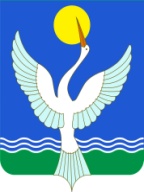 СОВЕТСЕЛЬСКОГО ПОСЕЛЕНИЯЕнгалышевский сельсоветМУНИЦИПАЛЬНОГО РАЙОНАЧишминскИЙ районРеспублики Башкортостан           [арар        19 декабрь   2014 й.    № 47       решение 19 декабря 2014 г.